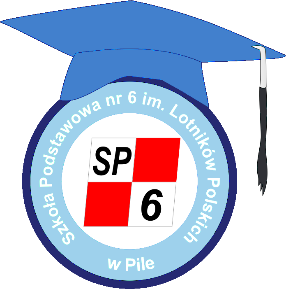 Piła, dnia …………………………………………………………………………./imię i nazwisko rodzica/opiekuna prawnego/OŚWIADCZENIEskładane w związku z ubieganiem się o przyjęcie dziecka do pierwszej klasy Szkoły Podstawowej nr 6 im. Lotników Polskich w Pile na rok szkolny 2023 / 2024         Oświadczam, że samotnie wychowuję dziecko…………………………………..... i prowadzę gospodarstwo domowe samodzielnie. Ponadto oświadczam, że nie wychowuję żadnego dziecka wspólnie z jego rodzicem.Jestem świadoma/y odpowiedzialności karnej za złożenie fałszywego oświadczenia.………………………………………………………………  /podpis rodzica/opiekuna prawnego/